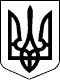 УКРАЇНАХМІЛЬНИЦЬКА РАЙОННА РАДАВІННИЦЬКОЇ ОБЛАСТІ					Р І Ш Е Н Н Я  № 20405.03 2022 року                                                            14 сесія 8 скликанняПро звернення Хмільницької районної ради до міжнародної спільноти, США, Великобританії, та усіх країн Північноатлантичного альянсу.  Відповідно до статті 43 Закону України «Про місцеве самоврядування в Україні»,  районна рада ВИРІШИЛА:Схвалити звернення Хмільницької районної ради до міжнародної спільноти, США, Великобританії, та усіх країн Північноатлантичного альянсу.Надіслати дане звернення Міністерству закордонних справ України для офіційного направлення до адресатів. Оприлюднити дане звернення в засобах масової інформації.Контроль за виконанням даного рішення покласти на голову районної ради (Слабчук Ю. О.).Голова районної ради		              		Ю.СЛАБЧУКДодаток до рішення 14 сесії районної ради 8 скликання від 05.03.2022 р. № 204Звернення Хмільницької районної ради до міжнародної спільноти, США, Великобританії, та усіх країн Північноатлантичного альянсу.  Російська федерація, порушивши усі норми міжнародного права, 24 лютого вторглась на територію України, незалежної європейської держави. 	За наказом російського президента російські окупаційні війська постійно обстрілюють українські міста та села. Ракетні та бомбові удари наносяться по житлових будинках, школах, дитячих садочках, лікарнях. Це військові злочини, які викликають багато жертв серед цивільного населення і на які ми не маємо права закривати очі.	Україна вдячна і завжди цінувала підтримку збоку західних партерів, але те, що відбувається сьогодні – це неприкрите нічим вбивство безневинних людей яке одними санкціями не зупинити.	Окупанти щодня випускають десятки ракет та здійснюють артобстріли та бомбардування мирних міст України.	Уже зафіксовано використання ними касетних бомб. 	Російські окупаційні сили захопили Чорнобильську та Запоріжську АЕС. У світі може повторитися аварія в десятки раз страшніша за Чорнобильську. Її наслідки на собі відчує не тільки Україна. 	Задля збереження миру, світ має зупинити Путіна та його поплічників, альтернативи цьому немає.	Україна зі всієї сили бореться за збереження своєї незалежності. Відчайдушно боронить свою землю, свій народ. Ця війна є боротьбою добра зі злом, боротьба за повагу до людської гідності, свободу, демократію, рівність.	Виходячи з цього просимо вас закрити повітряний простір над Україною. Це потрібно за для збереження мирного населення нашої країни.За дорученням депутатів районної радиГолова районної ради                         Юрій СЛАБЧУК